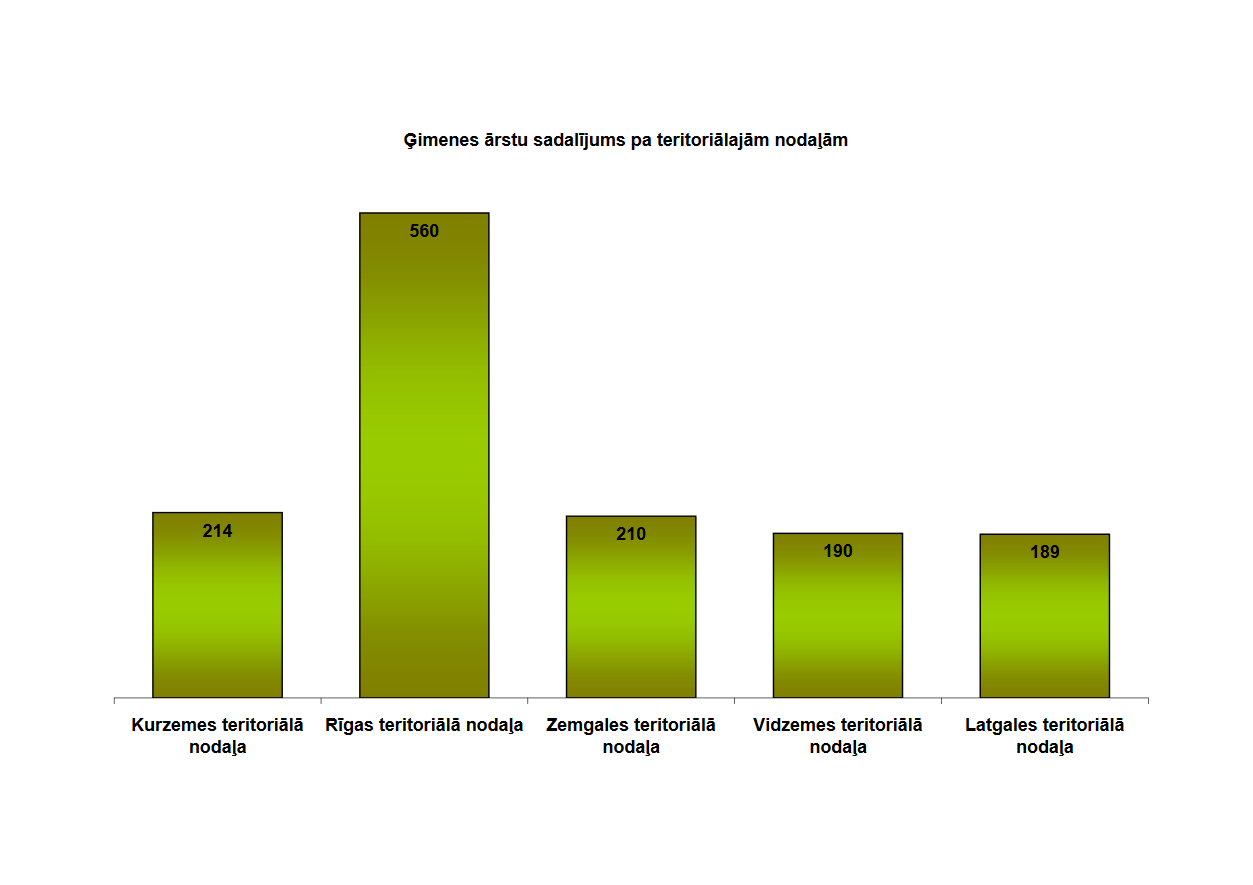 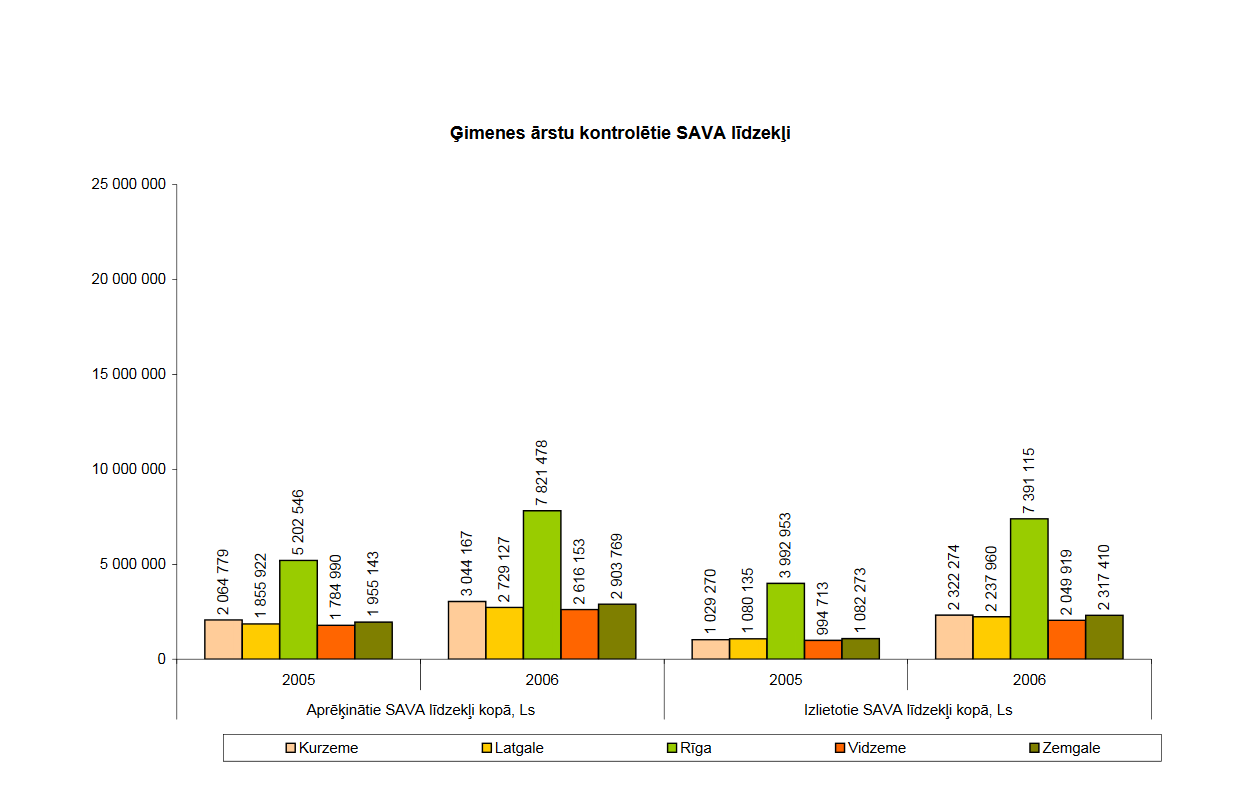 Kļūdu labojums!
30. lpp. Precizēti tabulas "Ģimenes ārstu sadalījums pa teritoriālajām nodaļām" dati.
43. lpp. Precizēti tabulas "Ģimenes ārstu kontrolētie SAVA līdzekļi" dati.